Р О С С И Й С К А Я   Ф Е Д Е Р А Ц И Я Б Е Л Г О Р О Д С К А Я   О Б Л А С Т Ь 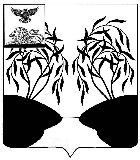 МУНИЦИПАЛЬНЫЙ СОВЕТ МУНИЦИПАЛЬНОГО РАЙОНА «РАКИТЯНСКИЙ РАЙОН» БЕЛГОРОДСКОЙ ОБЛАСТИ Шестнадцатое заседание Муниципального совета Р Е Ш Е Н И Е от 24 декабря 2019 года                                                                               № 14О порядке принятия решения оприменении к депутату, членувыборного органа местного самоуправления, выборномудолжностному лицу местногосамоуправления мер ответственностиВ соответствии с Федеральным законом от 25 декабря 2008 года № 273-ФЗ «О противодействии коррупции», Федеральным законом от 6 октября 2003 года  № 131-ФЗ «Об общих принципах организации местного самоуправления в Российской Федерации», Законом Белгородской области от 9 ноября 2017 года № 202 «О порядке представления гражданами, претендующими на замещение должности главы местной администрации по контракту, муниципальной должности, лицами, замещающими указанные должности, сведений о доходах, расходах, об имуществе и обязательствах имущественного характера, проведения проверки достоверности и полноты указанных сведений», Уставом Муниципального района «Ракитянский район» Белгородской области,  Муниципальный  совет  р е ш и л: 1. Утвердить порядок принятия решения о применении к депутату, члену выборного органа местного самоуправления, выборному должностному лицу местного самоуправления мер ответственности согласно приложению к настоящему решению.2. Опубликовать (обнародовать) настоящее решение в межрайонной газете «Наша жизнь». 3. Контроль за исполнением настоящего решения возложить на постоянную комиссию Муниципального совета   по вопросам местного самоуправления, работы Муниципального совета (Костинов Ю.Д.).Председатель Муниципального совета                                                                   Н.М. Зубатова                                                                                            Приложение к решению Муниципального совета                                                                                  от 24 декабря 2019 г. № 14ПОРЯДОКпринятия решения о применении к депутату, члену выборного органа местного самоуправления, выборному должностному лицу местного самоуправления мер ответственности		1. Настоящим Порядком принятия решения о применении к депутату, члену выборного органа местного самоуправления, выборному должностному лицу местного самоуправления Муниципального совета Ракитянского района (далее – выборное должностное лицо) мер ответственности (далее — Порядок) определяется порядок принятия решения о применении к выборному должностному лицу, представившему недостоверные или неполные сведения о своих доходах, расходах, об имуществе и обязательствах имущественного характера, а также сведения о доходах, расходах, об имуществе и обязательствах имущественного характера своих супруги (супруга) и несовершеннолетних детей, если искажение этих сведений является несущественным, мер ответственности.		2. К выборному должностному лицу, представившему недостоверные или неполные сведения о своих доходах, расходах, об имуществе и обязательствах имущественного характера, а также сведения о доходах, расходах, об имуществе и обязательствах имущественного характера своих супруги (супруга) и несовершеннолетних детей, если искажение этих сведений является несущественным, могут быть применены  меры ответственности, указанные в части 7.3-1. статьи 40 Федерального закона от 6 октября 2003 года № 131-ФЗ «Об общих принципах организации местного самоуправления в Российской Федерации» (далее – меры  юридической ответственности).3. Решение Муниципального совета Ракитянского района о применении мер ответственности к выборному должностному лицу принимается не позднее чем через два месяца со дня поступления в Муниципальный совет Ракитянского района заявления Губернатора Белгородской области о применении мер ответственности к выборному должностному лицу.4. Выборное должностное лицо, в отношении которого рассматривается вопрос о применении мер ответственности, уведомляется о дате и времени заседания представительного органа муниципального образования не позднее, чем за 5 дней до даты заседания.		Неявка лица, в отношении которого поступило заявление Губернатора Белгородской области, своевременно извещенного о дате и времени заседания Муниципального совета Ракитянского района, не препятствует рассмотрению заявления.5. Вопрос о применении меры ответственности к выборному должностному лицу предварительно рассматривается на заседании рабочей группы, образуемой по решению председателя Муниципального совета из числа депутатов в количестве не менее 3 человек.Персональный состав рабочей группы формируется с учетом требований статьи 10 Федерального закона от 25 декабря 2008 года № 273-ФЗ «О противодействии коррупции».Рабочая группа рассматривает поступившие одновременно с заявлением Губернатора Белгородской области документы, при необходимости направляет запросы для получения дополнительной информации в целях установления данных, указанных в п.6 настоящего Порядка.		Предложение рабочей группы с мотивированным обоснованием применения конкретной меры ответственности к выборному должностному лицу выносится на рассмотрение Муниципального совета Ракитянского района.		Указанное предложение носит рекомендательный характер.6. Решение Муниципального совета Ракитянского района о применении мер ответственности к выборному должностному лицу принимается с учетом характера совершенного коррупционного правонарушения, его тяжести, обстоятельств, при которых оно совершено, а также с учетом особенностей личности правонарушителя, предшествующих результатов исполнения им своих должностных обязанностей (полномочий), соблюдения им других ограничений, запретов и обязанностей, установленных в целях противодействия коррупции.		7. Выборному должностному лицу, в отношении которого на заседании Муниципального совета Ракитянского района рассматривается вопрос о применении меры ответственности, предоставляется слово для выступления.8. Решение Муниципального совета Ракитянского района о применении меры ответственности к выборному должностному лицу принимается открытым голосованием большинством голосов от установленной численности депутатов и подписывается председателем Муниципального совета Ракитянского района Выборное должностное лицо, в отношении которого рассматривается вопрос о применении мер ответственности, не участвует в голосовании.                           9. В случае принятия решения о применении меры ответственности к председателю Муниципального совета Ракитянского района данное решение подписывается иным лицом, председательствующим на заседании Муниципального совета Ракитянского района при рассмотрении данного вопроса.		10. В решении о применении меры ответственности к выборному должностному лицу должны быть указаны обстоятельства, обосновывающие применение конкретной меры ответственности.11. Копия решения о применении мер ответственности к выборному должностному лицу в течение 5 рабочих дней со дня его принятия вручается под расписку либо направляется заказной почтовой корреспонденцией лицу, в отношении которого рассматривался вопрос о применении мер ответственности, а также направляется в орган Белгородской области по профилактике коррупционных и иных правонарушений.